УТВЕРЖДАЮ:Исполняющий обязанности директораМБУ ЦРМ и ОИ «Выбор» _________________И.С. Кучер«_____»________________2022 годаПоложение о проведении экологического конкурса«Экорепортаж»1. Общие положения.1.1. Настоящее Положение регламентирует порядок проведения экологического конкурса «Экорепортаж» (далее — Конкурс).1.2. Организатором Конкурса выступает муниципальное бюджетное учреждение Центр развития молодежных и общественных инициатив «Выбор».1.3. Конкурс проводится в период с 01.04.2022 до 15.04.2022 года на условиях, изложенных в настоящем Положении.2. Цели проведения Конкурса.2.1. Цель Конкурса формирование экологической и патриотической культуры жителей города Благовещенска путем благоустройства, наведения и поддержки порядка на исторически и культурно-значимых территориях города Благовещенска, содействие развитию бережного отношения к родной земле.З. Этапы проведения Конкурса.3.1. Первый этап Конкурса проходит с 01.04.2022 по 15.04.2022 года – прием конкурсных работ.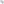 3.2. Второй этап Конкурса проходит 16.04.2022 года – определение победителя.3.3. Третий этап Конкурса  16.04.2022 – награждение.4. Организаторы имеют право.4.1. Изменить дату проведения награждения победителей Конкурса.4.2. Продлить сроки проведения Конкурса.4.3. Дисквалифицировать участников за нарушение установленных правил и за несоответствие требованиям и условиям проведения Конкурса.5. Условия участия в Конкурсе.5.1. Конкурс является открытым. К участию в Конкурсе приглашаются жители города Благовещенска в возрасте от 14 до 35 лет. Количество участников не ограничено.5.2. Для участия в Конкурсе автору или творческой группе необходимо:- выбрать территорию города Благовещенска для уборки или благоустройства, отражающую культурную и/или историческую ценность для города Благовещенска;- направить заявку с указанием ФИО заявителя, контактного номера телефона, адреса и местоположения выбранной территории на адрес электронной почты: gmc_vibor@mail.ru с пометкой «Заявка на конкурс Экорепортаж»;- получить подтверждение о закреплении территории от организаторов Конкурса.5.3. В период с 01.04.2022 по 15.04.2022 года направить ссылку на видеоролик субботника, размещенный на Яндекс-диске или Google-диске в МБУ ЦРМ и ОИ «Выбор» на адрес электронной почты: gmc_vibor@mail.ru с пометкой «Конкурс Экорепортаж» и паспортом работы.Паспорт работы должен содержать:- информацию об авторе работы – ФИО участника (название коллектива), возраст, контактный телефон, адрес электронной почты;- название работы.5.4. Конкурс проходит в двух номинациях:- «Лучший экорепортаж»;- «Приз зрительских симпатий».5.5. От участника (творческой группы) принимается 1 (одна) работа.5.6. После получения приза, в соответствии с действующим законодательством, участники обязаны самостоятельно заплатить налог на приз, выигранный в данном Конкурсе.5.7. Конкурсные материалы, поступившие после официальной даты окончания приема работ, не рассматриваются и возвращаются заявителю.6. Требования к конкурсной работе.6.1. На Конкурс представляются видеоролики, снятые (созданные) любыми доступными техническими средствами, соответствующие тематике Конкурса.6.2. Хронометраж конкурсного видеоролика – до 3 (трёх) минут.6.3. Сюжет видеоролика должен соответствовать следующим требованиям:- содержать информацию и описание культурной и/или исторической значимости убираемой территории;- отражать процесс субботника (уборки, благоустройства) на выбранной территории;- демонстрировать результат проделанной работы.6. Критерии оценки.6.1. Жюри оценивает конкурсные работы, используя следующие критерии оценки:- соответствие теме конкурса (глубина раскрытия темы, ясность представления, логичность изложения материала);- оригинальность видеоролика (новизна идеи);- качество видеосъемки, исполнения представленной работы;- информативность, качество текста.7. Участники обязаны:7.1. Изучить требования, предъявляемые к участию в Конкурсе.7.2. Соблюдать правила, предусмотренные настоящим Положением.7.3. Участники могут быть отклонены от участия в Конкурсе в следующих случаях:работа не соответствует условиям проведения Конкурса;работа содержит видеосюжеты, заимствованные из других источников;работа содержит материалы рекламного характера;работа содержит сюжеты, в которых можно распознать элементы пропаганды  или  агитации,   возбуждающие   социальную,   расовую, национальную или религиозную ненависть и вражду;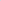 работа  имеет  направленность,  противоречащую  моральным, нравственным или этическим нормам.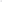 8. Участники имеют право.Получать информацию об условиях и порядке проведения Конкурса. Получить ценный приз в случае признания Победителем Конкурса.9. Определение победителей.9.1. Победителей определяют члены жюри.9.2. По итогам оценки работ членами жюри Победителем объявляется участник (творческая группа) в номинации:- «Лучший экорепортаж».9.3. Победитель в номинации «Приз зрительских симпатий» определяется посредством опроса в социальной сети ВКонтакте МБУ ЦРМ и ОИ «Выбор».9.3. Награждение Победителей состоится 16.04.2022 года.9.4. Победители Конкурса будут награждены ценными призами.Контакты организаторов. Муниципальное бюджетное учреждение Центр развития молодежных и общественных инициатив «Выбор», Амурская область, г. Благовещенск, ул. Загородная,56, контактный телефон 89241405833, электронная почта: gmc_vibor@mail.ru.